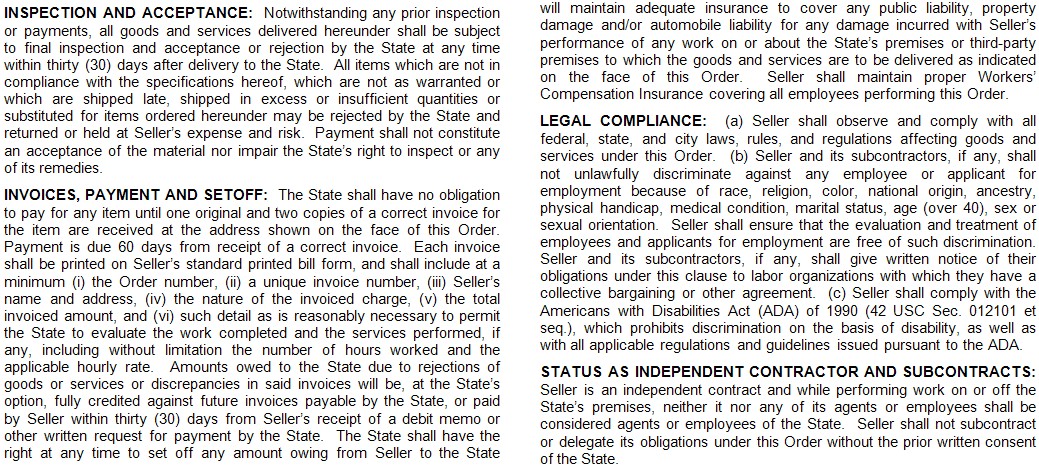 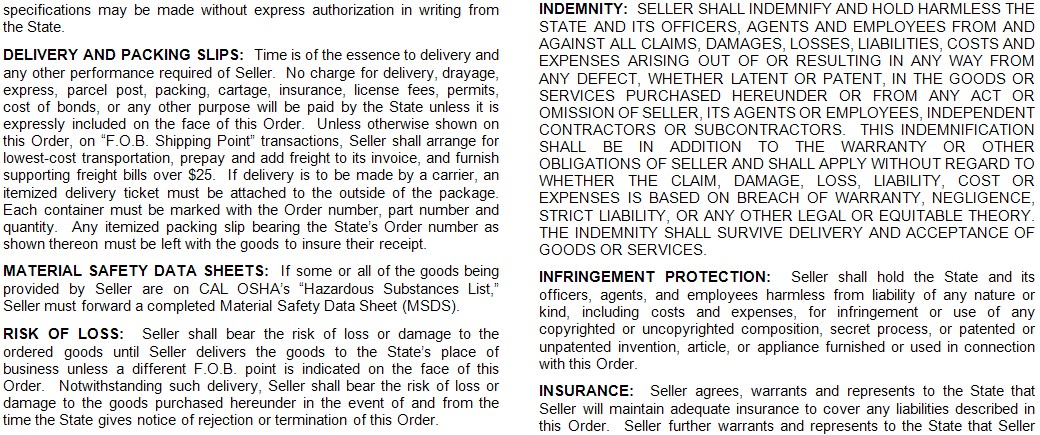 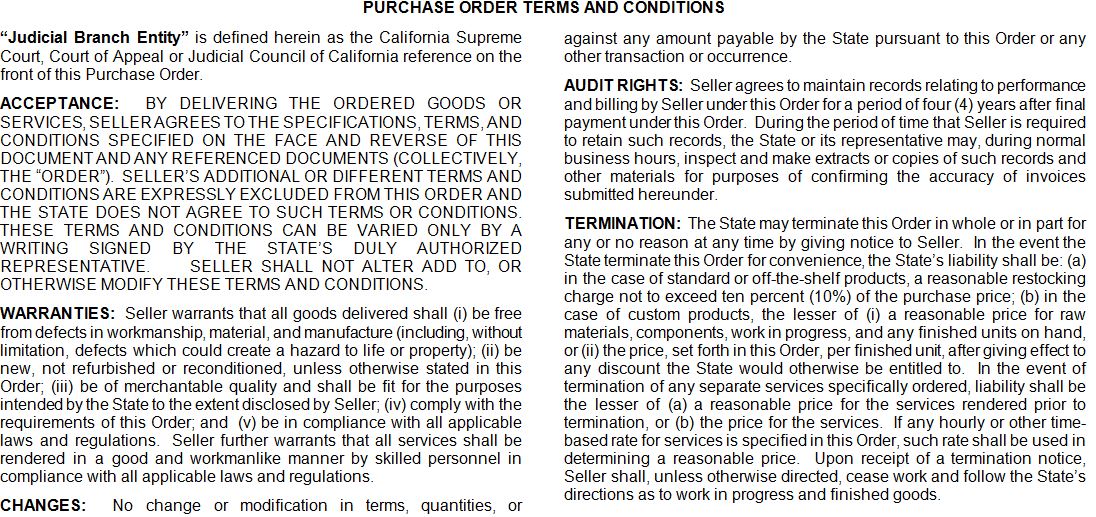 E